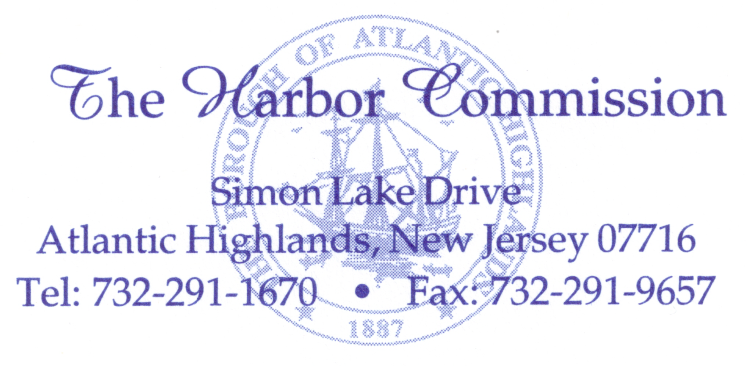 REGUALR MEETING – TUESDAY SEPTEMBER 10th, 2013 AT 7:00PMBOROUGH HALL, 100 FIRST AVENUE, ATLANTIC HIGHLANDS N.J.					AGENDAThis Regular Meeting of the Atlantic Highlands Harbor Commission is called pursuant to the provisions of the Open Public Meetings Law. Adequate notice has been provided by transmitting the Resolution of Annual Meetings to the Asbury Park Press and The Two River Times and by posting it on the bulletin boards in the Harbor Office and Borough Hall reserved for such announcements and by filing it with the Municipal Clerk on January 9, 2013. This agenda is complete to the extent known and formal action will be taken.Roll callPledge of allegianceMoment of silenceCORRESPONDENCE:  NoneADMINISTRATION:  Approve minutes of August 27th, 2013 Harbor Commission MeetingApprove minutes of the Harbor Commission Executive Session Meeting of August 27, 2013Approval of Payment of Bills                                                                  Harbor Utility Income Report for August 2013Status report from T&M Associates: Eric Nathanson     COMMITTEE REPORTS:Clean Marina: Mrs. Marchetti, Mr. CurryFinance & Personnel: Mr. Archibald, Chair Al ThompsonOperations: Mr. Hoffmann, Chair Al Thompson Leases: Mr. Curry, Chair Al ThompsonCapital improvements & Special reports: Mr. McDonald, Chair Helen Marchetti ADMINISTORS REPORT:  Mr. HubenyATTORNEY’S REPORT: Mr. CorodemusHARBOR MANAGERS REPORT: Mr. White OLD BUSINESS:NEW BUSINESS: PUBLIC PORTION:EXECUTIVE SESSION: T&M Associates contract discussions.ADJOURN